Name:    Tank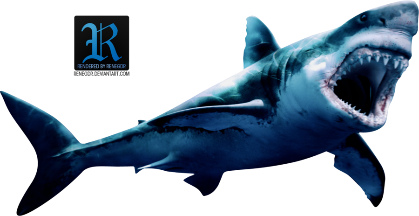 What is your Favorite Product or service? Why?Did that product or service get a deal? If so what did they receive? If not why do you think they didn’t?What was the worst product or service? How could you have made it better?What product or service would you bring to the Shark Tank?????